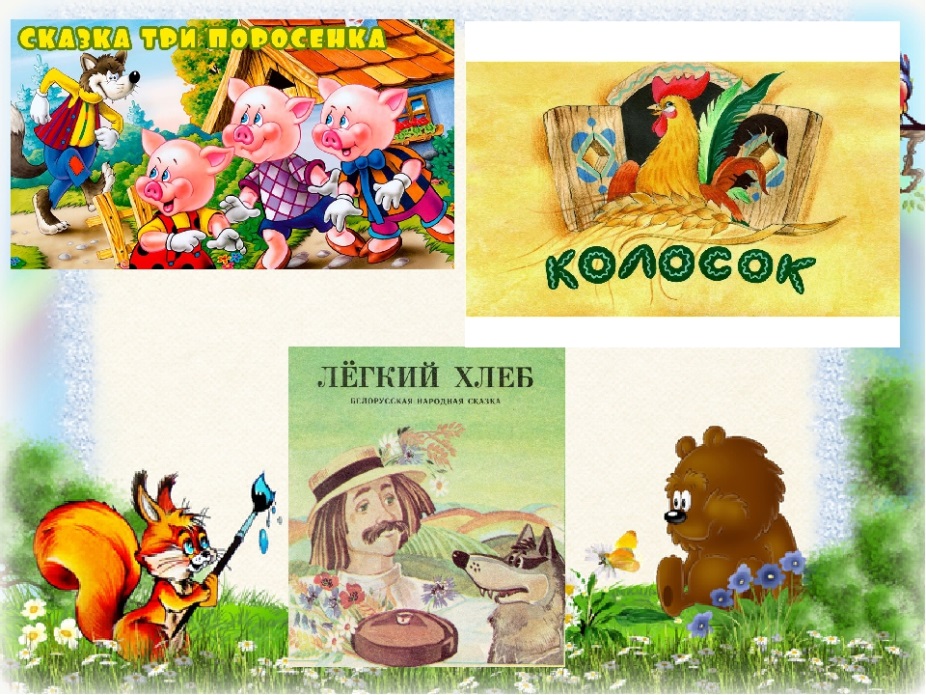 СКАЗКА – КАК СРЕДСТВО ЭКОНОМИЧЕСКОГО ВОСПИТАНИЯ ДОШКОЛЬНИКОВ «Сказка для ребенка такое же серьезное и настоящее дело, как игра» - писал известный писатель Джанни  Родари: – «она нужна ему для того, чтобы определиться, чтобы изучить себя, измерить, оценить свои возможности».Сказка занимает особое место в жизни ребенка. Потребность в ней сохраняется на многие годы. Любая сказка (народная или авторская) «обучает и воспитывает», т.е. несет в себе большой образовательный и воспитательный потенциал.У сказок множество функций:сказка помогает реализовать эмоциональные и познавательные потребности ребенка;пробуждает фантазию, творческую активность;способствует пониманию внутреннего  мира людей;знакомит с лексическими особенностями народного и литературного языка;помогает формированию умению мысленно действовать в воображаемой ситуации;помогает преодолеть негативные стороны формирующейся личности.Выделяют несколько групп сказок, ориентированных на освоение экономических понятий: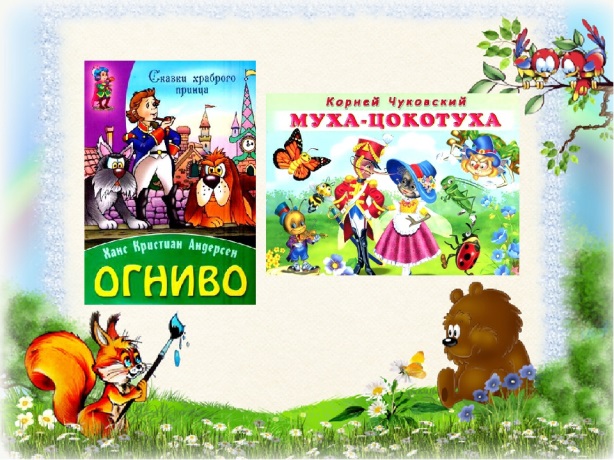 сказки, раскрывающиеся потребности (в производстве и потреблении товара, их сбыте, распределении) и возможности их удовлетворения;сказки, отражающие труд людей;сказки, показывающие быт, традиции  народа, особенности ведения народного хозяйства;сказки, знакомящие с понятиями «деньги», «доходы», «расходы», экономическими категориями: труд, распределение, обмен, производство;сказки, помогающие понять значение таких «экономических» качеств личности, как экономичность, предприимчивость, расчётливость, практичность, хозяйственность, бережливость.Сказки отражающие труд людей:«Терем – теремок»«Хаврошечка»«Морозко»«Мужик и медведь»А.С. Пушкин «Сказка о попе и работнике его Балде»К.Д. Ушинский «Петушок и бобовое зернышко»К.И. Чуковский «Федорино горе»Сказки о потребностях и возможностях:Народные сказки «Жадная старуха», «Иван – царевич и серый волк», «Как коза избушку построила».А.С. Пушкин «Сказка о рыбаке и рыбке»К.И. Чуковский «Телефон»Сказки о труде:Народные сказки: «Терем – теремок», «Хаврошечка», «Морозко», «Мужик и медведь»А.С. Пушкин «Сказка о попе и работнике его Балде»К.Д. Ушинский «Петушок и бобовое зернышко»К.И. Чуковский «Федорино горе»Сказки о бартере:Народные сказки: «Лисичка со скалочкой», «Мена», «Выгодное дело»В. Катаев «Дудочка и кувшинчик»Сказки о деньгах:К.И. Чуковский «Муха – цокотуха»Г.Х. Андерсен «Огниво»Сказки о рекламе:Народные сказки «Лиса  и козёл»Г.Х. Андерсен «Новое платье короля»Ш. Перро «Кот в сапогах»С. Михайлов «Как старик корову продавал»Чтение и обсуждение сказок о купле – продаже:Народные сказки «Мальчик - с - пальчик», «Чудесная рубашка»С.Т. Аксаков «Аленький цветочек»Почти все народные сказки (сказки о животных, волшебные, фантастические, бытовые), аккумулирующие вековой экономический опыт народа, используются для воспитания таких нравственных качеств личности как старание, трудолюбие, доброта, справедливость, честность.Авторские сказки в основном предназначены для детей старшего дошкольного возраста, т.к. они значительно сложнее по содержанию, больше по объему.В них экономическое содержание развертывается перед детьми в виде проблемных ситуаций, решение которых развивает логику, самостоятельность, нестандартность мышления, коммуникативно – познавательные навыки.Невозможна работа с художественной литературой, в общем, и в частности со сказкой, без участия родителей.Родители в основном, теоретически признают необходимость знакомства со сказкой, а практически редко содействуют приобщению детей к художественной литературе, ограничиваясь включенным телевизором.Задачей родителей является создание таких воспитывающих ситуаций, которые способствовали бы обогащению нравственно – экономического опыта дошкольников.В заключении еще раз следует отметить, что период дошкольного детства является сензитивным для становления личности ребенка.Особенно важно это учитывать в процессе экономического воспитания.Сделать процесс экономического воспитания интересным и доступным поможет сказка.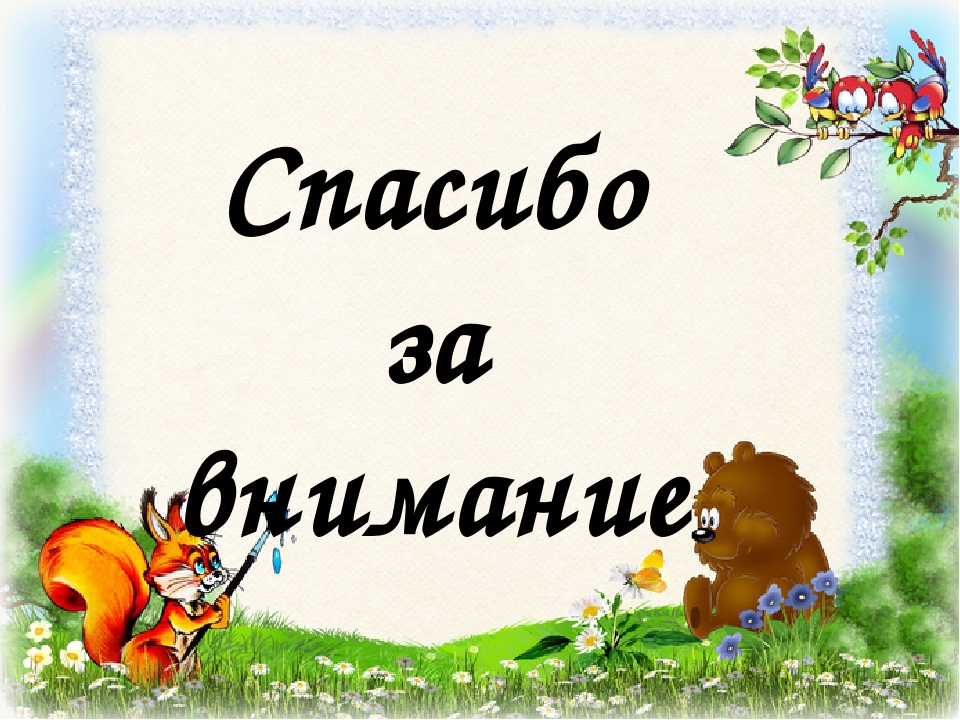 